Write three words in each category! Name: _______________ Score:_______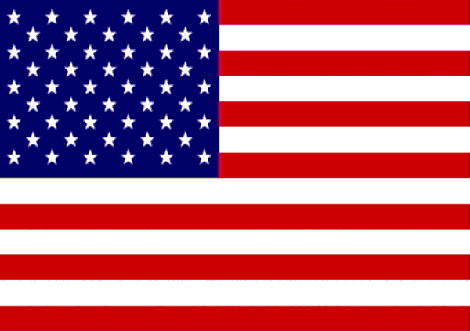 